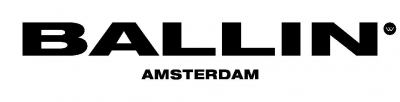 Uw gegevensVul in wat van toepassing is:Artikel ruilenArtikel retourneren *Let op: Indien u een artikel wilt ruilen en verzekerd wilt zijn van uw nieuwe product kunt u een mail sturen naar info@ballinamsterdam.com om het gewenste product te reserveren. **Tegoed webshop: U ontvangt per e-mail een code waarmee u het tegoed van uw eerdere aankoop op onze webshop kunt besteden voor een volgende aankoop.Informatie rond retourU heeft na ontvangst van uw product 14 dagen de tijd om uw product retour te sturen. U krijgt dan het volledige aankoopbedrag teruggestort. Enkel de kosten voor retour van u thuis naar het retouradres zijn voor eigen rekening. Indien u gebruik maakt van uw herroepingsrecht, zal het product met alle geleverde toebehoren en -indien redelijkerwijze mogelijk- in de originele staat en verpakking aan de ondernemer geretourneerd worden. Om gebruik te maken van dit recht kunt u contact met ons opnemen via info@ballinamsterdam.com.  Wij zullen vervolgens het verschuldigde orderbedrag binnen 14 dagen na aanmelding van uw retour terugstorten mits het product reeds in goede orde retour ontvangen is. AdresBALLIN Amsterdam
Postbus 77 
1620AB Hoorn info@ballinamsterdam.com + 31 6 81 59 00 59Voornaam:Tussenvoegsel:Achternaam:Achternaam:Ordernummer:          __ __ __ __ __ Factuurnummer: INV__ __ __ __ __Straatnaam:Huisnummer:Postcode:Woonplaats:Land:Land:Telefoon:Mobiel:IBAN/PayPal:                                                                T.n.v.IBAN/PayPal:                                                                T.n.v.E-mail:E-mail:*Opmerkingen:*Opmerkingen:Datum: Datum: Handtekening:Handtekening:Artikel:Ruilen voor artikel:Maat:Reden retour:Artikel:Maak uw keuze:Reden retourGeld terug         **Tegoed webshopGeld terug         Tegoed webshopGeld terug         Tegoed webshop